от 12 декабря 2016 г.  №366 О предоставлении разрешения на отклонение от предельных параметров разрешенного строительстваВ соответствии со статьями 8, 38, 40 Градостроительного кодекса Российской Федерации от 29.12.2004 г. №190-ФЗ, статьей 11 Правил землепользования и застройки МО «Кокшайское сельское поселение», утвержденных решением Собрания депутатов МО «Кокшайское сельское поселение», публичных слушаниях проведенных «29» ноября 2016 года по по вопросу  разрешения на отклонение от предельных параметров разрешенного строительства гостевого дома по адресу: РМЭ, Звениговский район, МО «Кокшайское сельское поселение», выс.Канышево, уч.9а., кадастровый номер 12:14:1605002:78,  п о с т а н о в л я ю:	1.Предоставить разрешение на отклонение от предельных параметров разрешенного строительства при строительстве гостевого дома на земельном участке с кадастровым номером 12:05:0506007:776, общей площадью 487,0 кв.м, расположенном по адресу: РМЭ, Звениговский район, МО «Кокшайское сельское поселение», выс.Канышево, уч.9а, в части уменьшения минимального отступа от границы земельного участка– с 3 м до 1 м.2. Обнародовать настоящее постановление в местах для обнародования и на официальном сайте администрации МО «Кокшайское сельское поселение» в сети «Интернет» – http://admzven.ru/kokshaisk/proekty-planirovki-i-proekty-mezhevanij-rerritorij.3.Контроль за исполнением настоящего постановления возложить на  специалиста администрации Бондарец Т.Н.Глава администрации МО«Кокшайское сельское поселение»                                        П.Н. Николаев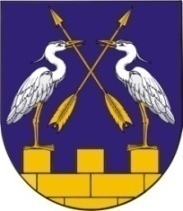 МО АДМИНИСТРАЦИЙЖЕ«КОКШАЙСК СЕЛА АДМИНИСТРАЦИЙ»ПУНЧАЛЖЕМО АДМИНИСТРАЦИЙЖЕ«КОКШАЙСК СЕЛА АДМИНИСТРАЦИЙ»ПУНЧАЛЖЕМО АДМИНИСТРАЦИЙЖЕ«КОКШАЙСК СЕЛА АДМИНИСТРАЦИЙ»ПУНЧАЛЖЕАДМИНИСТРАЦИЯ МО  «КОКШАЙСКОЕ СЕЛЬСКОЕ ПОСЕЛЕНИЕ»ПОСТАНОВЛЕНИЕАДМИНИСТРАЦИЯ МО  «КОКШАЙСКОЕ СЕЛЬСКОЕ ПОСЕЛЕНИЕ»ПОСТАНОВЛЕНИЕАДМИНИСТРАЦИЯ МО  «КОКШАЙСКОЕ СЕЛЬСКОЕ ПОСЕЛЕНИЕ»ПОСТАНОВЛЕНИЕ